How to Change Eye Colour in PhotoshopPhotoshop Tutorial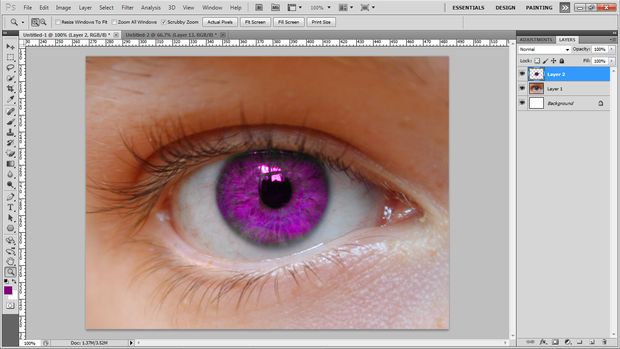 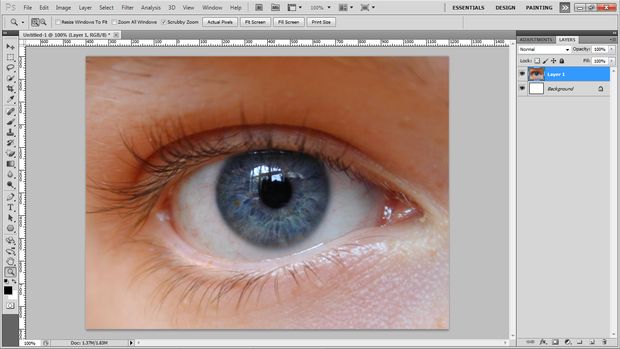 Step 1: Pick a Starting PhotoYou’re going to want a large, high-quality photo. I find that blue or green work the best. Try to find one that has a lot of detail in the iris. I used the one below.Step 2: Selecting the eye Use the pen too to outline the eye.Then right-click and select "Choose Selection".Click ok.This will surround the eye with the spinning marquee.Next click ctrl-J  Or cmd-J on mac; this will Duplicate the eye.Now click Ctrl/Cmd – DThis will deselect the marquee.(See photos on next page)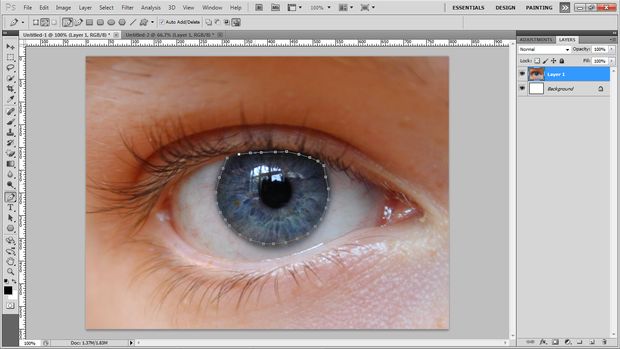 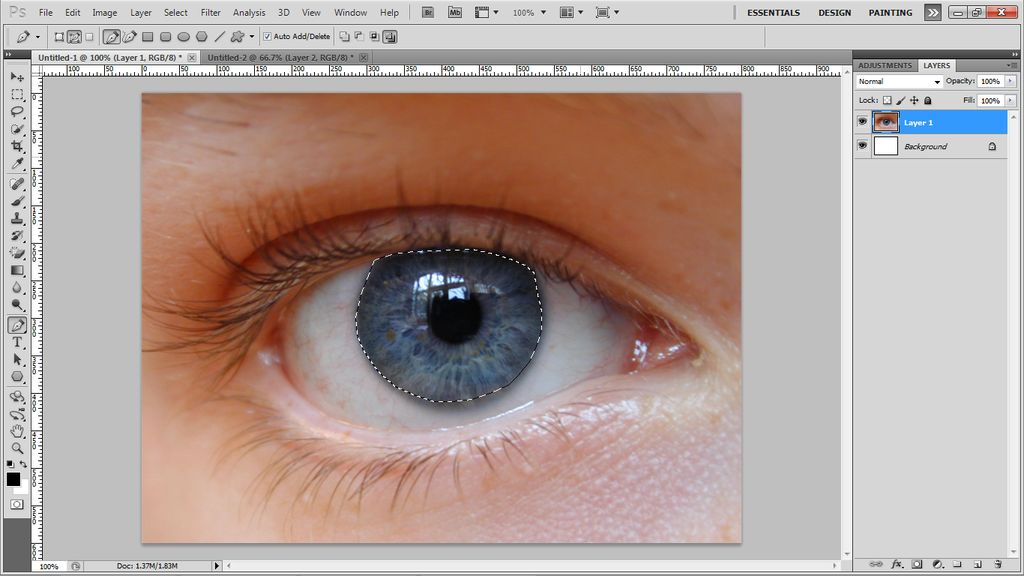 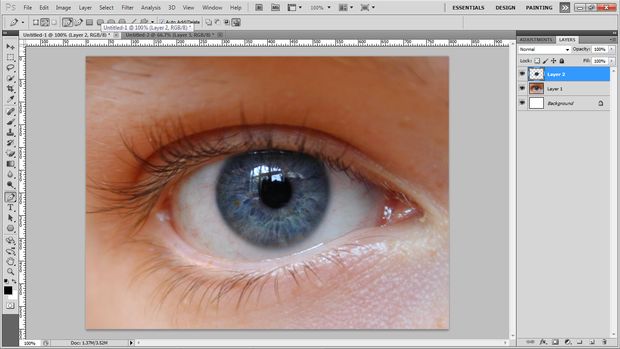 Step 3: Changing the Colour Now, Click layer > New Adjustment Layer > Hue/Saturation.Now the on pop-up, click ok. This will change the side tab.Slide the color slider till the eye itself is the color you want. The rest of the image will change color too, but don't worry. We will fix that in a minute.Now, if the color is not and "Colorful" as you want, change the saturation up. This will add more color.Now, too save the color to just the eye, click ctrl/cmd - E This will merge the adjustment layer and the eye layer. When you merge them, the color should only be applied to the eye.See photos on next two  pagesStep 3: Changing the colour, continued….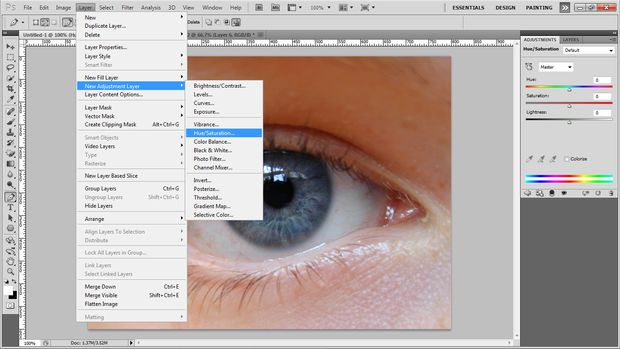 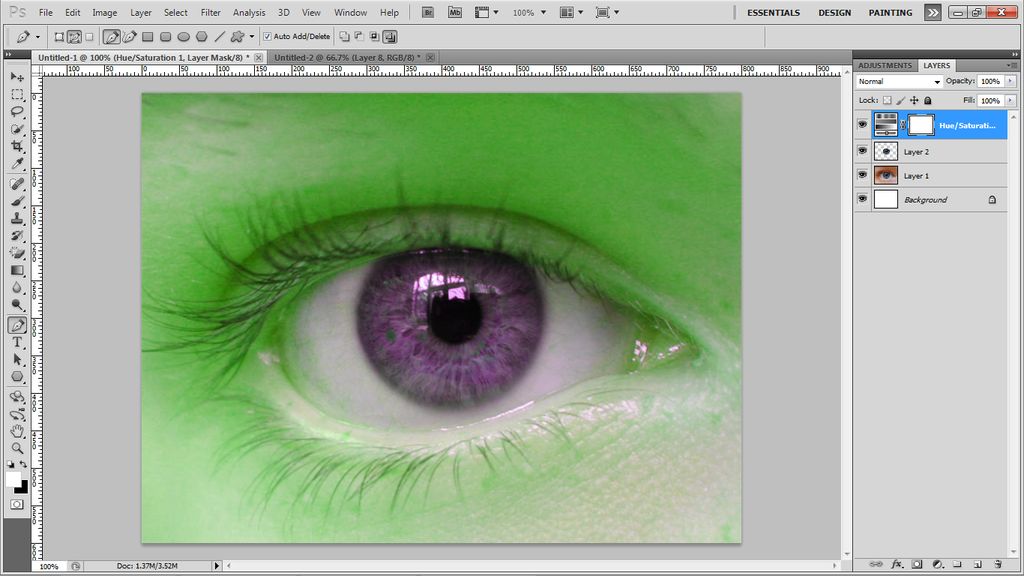 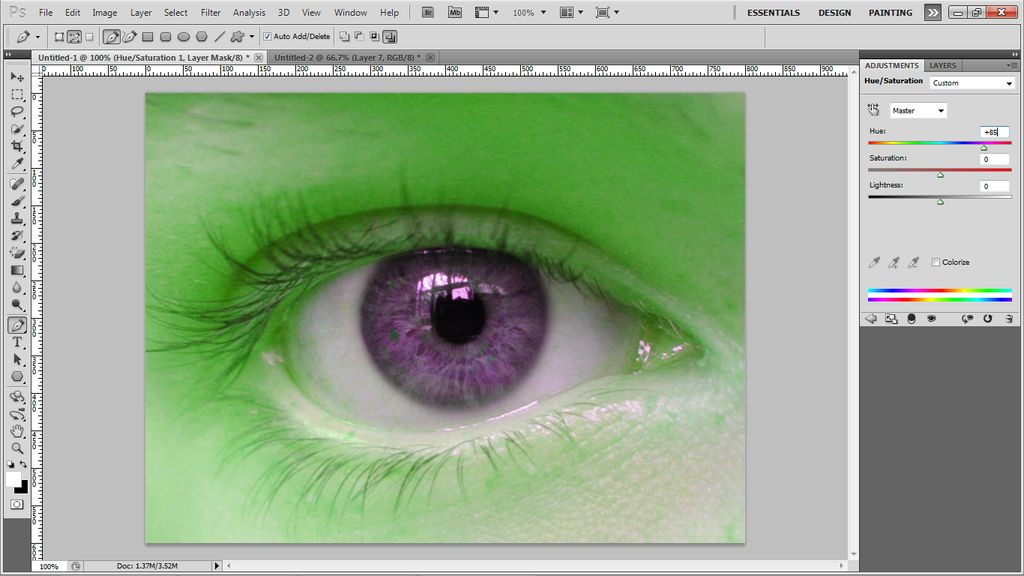 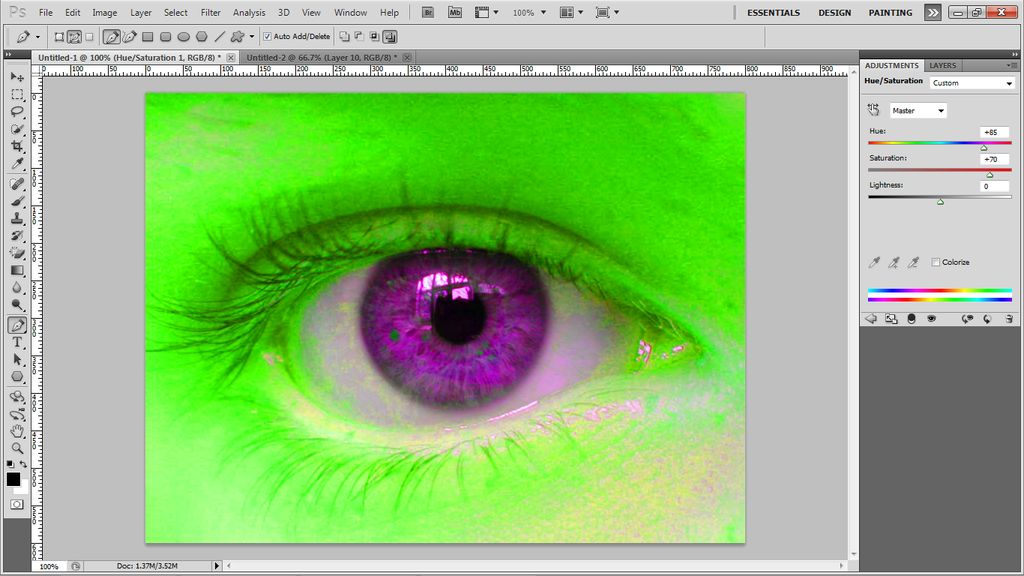 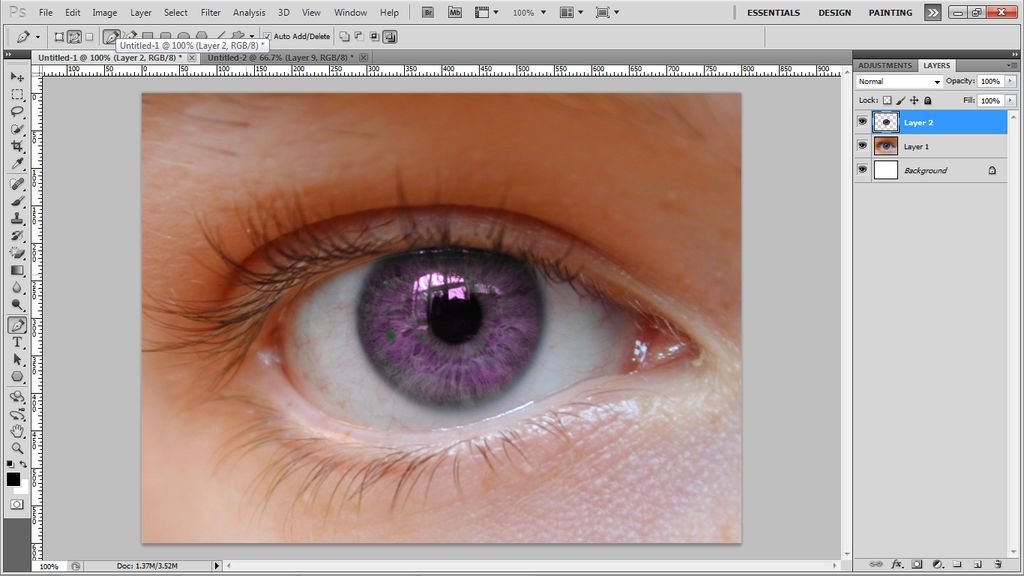 Step 3, continued…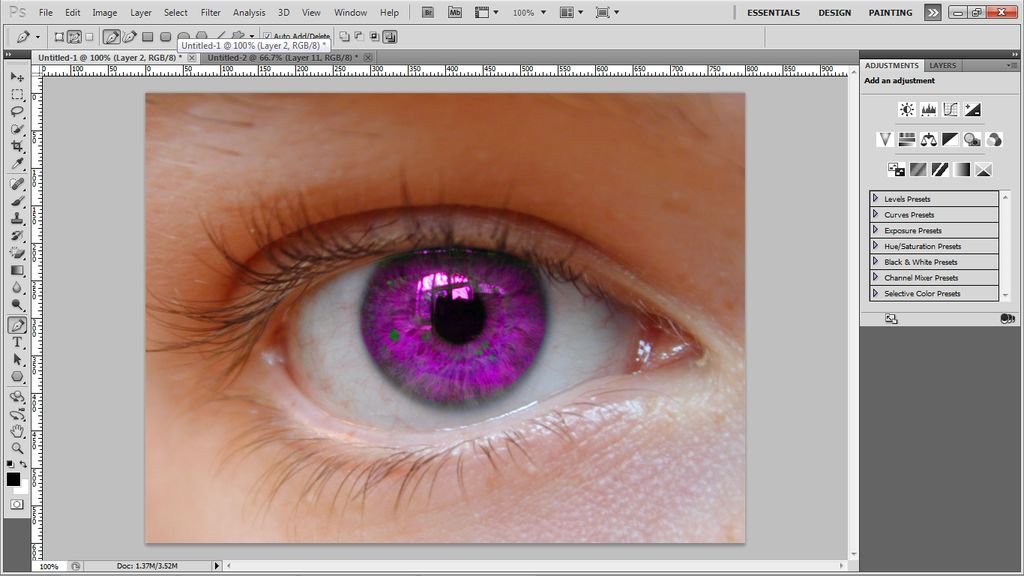 Step 4:  Final touchesNow, if there was any artifacts, or unwanted marks, you can use the the clone tool. You should end up with something like below